Book title ______________________________________Author ________________________________________Genre ________________________________________What do you think of the cover? _____________________________________________________________________________________________________________Why have you chosen this book?  ____________________________________________________________________________________________________________Would you read this book? _____________________Why (not)? ___________________________________________________________________________________Book Tasting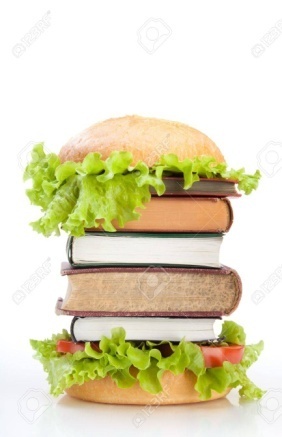 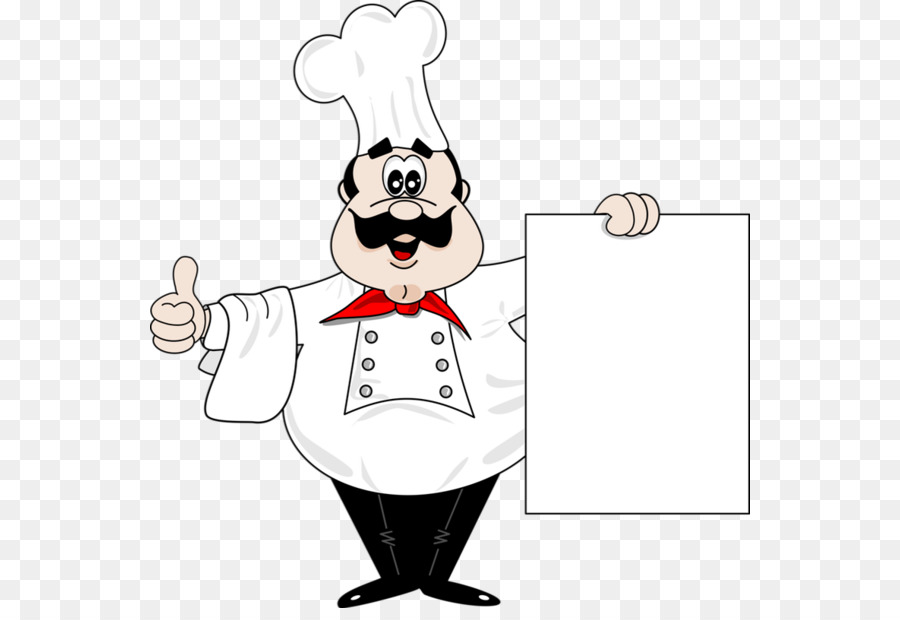 